"А ну-ка, мальчики!"Классный час в 3 классе к 23 Февраля     Задачи:  Воспитывать чувство патриотизма, уважение к героическому прошлому нашей страны, к соотечественникам – «солдатам Великой Отечественной».Развитие памяти, внимания, организованности, самостоятельности, умений согласовывать интересы в процессе преодоления определенных, соответствующих возрастным особенностям, трудностей. Формирование коллектива, исключение разобщенности мальчиков и девочек.Оборудование:, рисунки на военную тему, список фамилий знаменитых людей, шашки, обручи, изображение автомата Калашникова, дротики, бельевая верёвка, грамоты для награждения.Ход классного часаУчитель: Свой классный час  мы посвящаем русским ратникам и российским воинам, защищавшим Родину в годы тяжелых испытаний. В России 23 февраля отмечается праздник День защитника Отечества. В этот день поздравляют военнослужащих, ветеранов, воинов, дедушек, пап, мальчиков, всех мужчин. Этот день отмечают во всех родах войск: сухопутных (пехота), морских (моряки), воздушных (летчики). Наши воины защищают просторы Родины на земле, и в море, и в воздухе. Учитель. Как будущие солдаты и командиры, вы должны с детства воспитывать в себе такие качества, как умение дружить, держать слово, быть смелыми, мужественными, благородными и добрыми. От каждого из вас в будущем зависит, какой быть нашей армии. А чтобы быть настоящим солдатом, надо учиться и уметь делать все. Защитники Отечества должны уметь все делать, быть организованными. Все ли наши будущие воины готовы к испытаниям, которые могут им встретиться? Это мы сегодня и посмотрим. Проведём соревнование «А ну- ка, мальчики!»Учитель: По плечу победа смелым,Ждет того большой успех,Кто, не дрогнув, если нужно,Вступит в бой один за всех.Пусть жюри весь ход сраженьяБез промашки проследит.Кто окажется дружнее,Тот в бою и победит.Конкурс 1Каждый  получает список с фамилиями. За отведенное время (2 минуты) подчеркнуть всех полководцев. В списке 12 фамилий: Христофор Колумб, Александр Невский, Дмитрий Донской, Юрий Гагарин,  Александр Пушкин, Исаак Ньютон, Федор Шаляпин, Василий Чапаев, Александр Суворов, Михаил Глинка, Михаил Кутузов, Георгий Жуков. Конкурс 2 “Военная мудрость” - закончить русские военные пословицы.1Мало на врага злиться, надо с ним …(биться).2Идти сражаться – врагов…(не бояться).3Родину предать – негодяем … (стать).4Большая заслуга – выручить… (в бою друга)5Сам погибай, а товарища…(выручай).6Чем крепче дружба, тем крепче…(служба)7Противника изучить - ключ к победе…(получить).8Наша армия не одна, с нею вся…(страна)Конкурс 3 «Немогузнайка»Вы меня спросите, откуда такое странное название конкурса. А вот послушайте. Великий русский полководец А.Суворов был ярым врагом муштры, воспитывал в солдате смекалку, знание своего дела. Суворов высоко ценил в солдате стремление понять, узнать. Ответ «не могу знать» способен был привести полководца в ярость.1. Как называется металлический головной убор воина на Руси?  (шлем)2. Исход битвы в нашу пользу? (победа)3. Военный корабль? (крейсер) 4. Как называлось старое защитное приспособление русского воина, состоящее из железных колец? (кольчуга)5. Боевая машина. (танк)6. Морской повар? (кок)8. Для обоих команд: Из какой сказки эти слова и кто их автор? «Все солдатики были совершенно одинаковы кроме одного, который был на одной ноге». (Х.К.Андерсен «Стойкий оловянный солдатик»)Конкурс 4: У солдата должна быть очень хорошая память. Каждому необходимо запомнить как можно больше слов из тех, которые назовут девочки. Две девочки по очереди зачитывают командам слова. 1.Солдат, море, нарушитель, залп, окружение.2. Медаль, капитан, пистолет, мина, победа. 3.Корабль, танк, защитник, выстрел, атака.4. Награда, командир, автомат, бомба, салют.Конкурс 5 «Снайперы»Скатай снежок из бумаги (3 штуки). Задача — с завязанными глазами попасть в цель. Оценивается быстрота и точность попадания.Конкурс 6“Собери автомат”Ведущий: В армии вам придётся часто разбирать и собирать оружие, чистить его. Задание командам: собрать разрезанное изображение автомата Калашникова.Конкурс 7“Летчики ”Сделать самолет. Чей дальше полетит. Подведение итогов. Награждение победителей.РадаУ мальчишек нынче праздник,
Двадцать третье, февраля.
В школе каждый одноклассник,
Не листая календарь
Поздравлений ожидает
Прямо с раннего утра.
Ненавязчиво вздыхает:
Где ж вы, девочки? Ура!
СоняВот и кончились уроки,
Скоро будут поздравлять,
Песни петь под караоке
И подарочки вручать!
Пару строчек написали
Мы для каждого из вас.
Если что не угадали,
Строго не судите нас.МашаСильный, смелый и спортивный,И характер не противный,По подтягиванью онВ нашем классе чемпион.Он на лыжах – скороходахБыстро мчит коньковым ходом.Кто это? Понятно нам:Одноклассник наш Роман.Василиса
Этот мальчик серьезный такой,Ринатом зовется недаром.Когда вырастет Ринат большой,Станет в армии он генералом.Мы желаем из сотни дорогВыбрать самую – самую главную,Чтоб пройти по ней честно ты смог,Как Суворов, с великою славою!ДашаЗнаем, что ДенисаВ жизни ждут почет и слава.Может, станешь ты артистом,Или смелым альпинистом,Инженером, футболистом,Даже иллюзионистом.Можешь в космос полететь…Стоит только захотеть.Очень сильно захотетьИ немного попотеть!ВероникаЯ с утра была не в силах,Аж кружилась голова.Поздравлять спешу Артёма,Но боюсь забыть слова.Ты веселый, симпатичный,Друг, известно всем, отличный.Ты берешь улыбкой в плен -Настоящий джентльмен!КсюшаПозабудь, Тимофей, про заботы,Нам сегодня повезло,Отложи свою работу,23-е ведь пришло,С чем тебя и поздравляю!Исполнения мечты!И еще тебе желаю,То, что сам задумал ты.Саша Ф.Я эти стихи, Вова, тебе посвящаю. Желаю здоровья и счастья в судьбе. Пусть будет везенье, удача и радость, Подальше исчезнет лень и усталость!Будь чемпионом и сильным всегда.С 23 февраля тебя!
 Саша Н.В этот День защитников
Егор, тебе— ура!
Желаю я удачи,
Радости, добра!Будь ты очень сильным —
И душой, и телом.
Помни ты, что главное —
Не слова, а дело!Учитель: Вот и подошел к концу наш классный час. Ребята, вы показали себя сильными, ловкими и смелыми. Быть защитником Отечества — это и значит быть смелым, сильным, ловким и честным. Готовьте себя сейчас к службе в армии. Занимайтесь спортом, вырабатывайте в себе мужество, стойкость и, конечно же, хорошо учитесь.Всем спасибо за вниманье,За задор и звонкий смех,За огонь соревнованья,Обеспечивший успех.ПРИЛОЖЕНИЕ1.Христофор Колумб,  Александр Невский,  Дмитрий Донской,  Юрий Гагарин,  Александр Пушкин,  Исаак Ньютон,  Федор Шаляпин,  Василий Чапаев,  Александр Суворов,  Михаил Глинка,  Михаил Кутузов,  Георгий Жуков.________________________________________________________1.Христофор Колумб,  Александр Невский,  Дмитрий Донской,  Юрий Гагарин,  Александр Пушкин,  Исаак Ньютон,  Федор Шаляпин,  Василий Чапаев,  Александр Суворов,  Михаил Глинка,  Михаил Кутузов,  Георгий Жуков.______________________________________________________________________________________________________________1.Мало на врага злиться, надо с ним …_______________________________________________________2.Идти сражаться – врагов…3.Родину предать – негодяем … ________________________________________________________4.Большая заслуга – выручить… ________________________________________________________5.Сам погибай, а товарища…________________________________________________________6.Чем крепче дружба, тем крепче…________________________________________________________7.Противника изучить - ключ к победе…________________________________________________________8.Наша армия не одна, с нею вся…________________________________________________________Солдат, море, нарушитель, залп, окружение.Медаль, капитан, пистолет, мина, победа.Корабль, танк, защитник, выстрел, атака.Награда, командир, автомат, бомба, салют.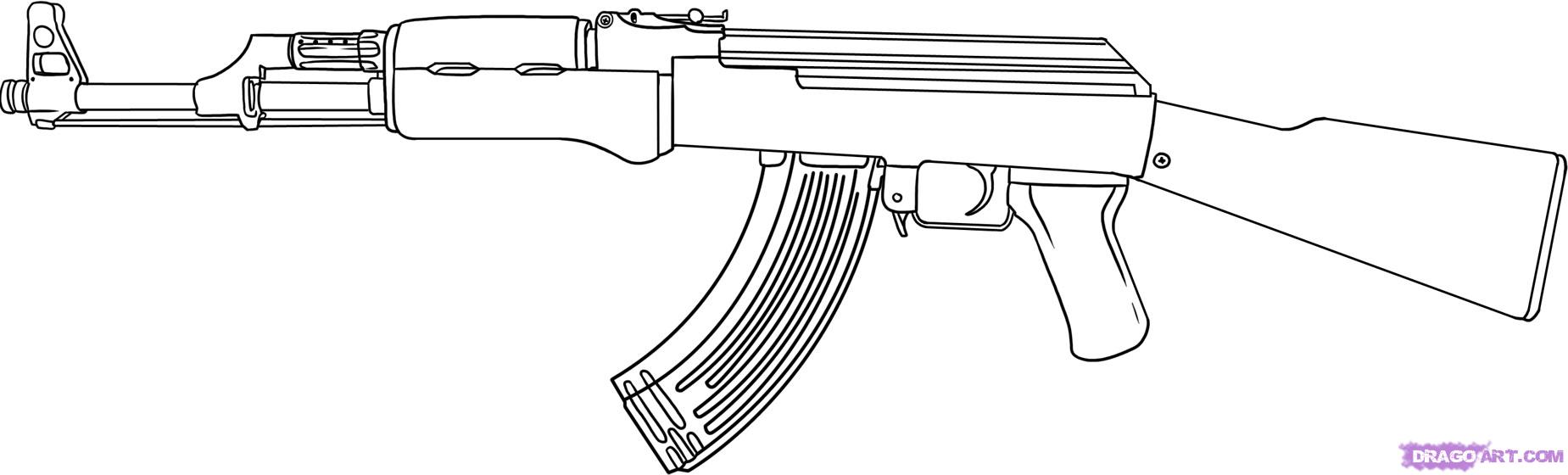 